ПРОТОКОЛЗАСЕДАНИЯ САНИТАРНО-ПРОТИВОЭПИДЕМИЧЕСКОЙ КОМИССИИ МЭРИИ ГОРОДА НОВОСИБИРСКАот «05» октября 2023 г. № 41Место проведения: малый зал мэрии города Новосибирска,ПРЕДСЕДАТЕЛЬСТВОВАЛ: Шварцкопп В.А., заместитель мэра города НовосибирскаПрисутствовали:Повестка:Вопрос № 1: «О подготовке к эпидемическому сезону по гриппу и ОРВИ 2023-2024гг, основные противоэпидемические мероприятия»Выступили:Чернышова Людмила Юрьевна, заведующий отделом эпидемиологии ФБУЗ «Центр гигиены и эпидемиологии в Новосибирской области»В эпидемический сезон 2022-2023 гг. ОРВИ переболело 508198 жителей города Новосибирска, что составляет в структуре инфекционных заболеваний 94,8 %. Удельный вес городских жителей переболевших ОРВИ составил 66%. Эпидемический сезон по гриппу и ОРВИ 2022-2023 гг. характеризовался: ранним началом эпидемического подъема заболеваемости гриппом и ОРВИ. Длительность эпидемического сезона гриппа составила 15 недель. Удельный вес среди заболевших взрослого населения составил 43,5% (473 случая), на детей до 17 лет приходится 56,5% (615 случаев).По городу Новосибирску за 9 месяцев 2023г ОРВИ переболело 375920 жителей, показатель заболеваемости 23185,9 на 100 тысяч населения. Среди детского населения за 9 месяцев 2023г наиболее высокий уровень заболеваемости ОРВИ регистрируется среди детей «3-6 лет», заболело 78330 детей, показатель 92213,7 на 100 тысяч населения. Заболеваемость по районам города среди совокупного населения выше среднеобластного показателя в 5 районах города (Заельцовском, Калининском, Кировском, Ленинском и Первомайском). Случаи гриппа не зарегистрированы.Санитарно-эпидемиологическая обстановка по гриппу и ОРВИ на территории города оценивается как нестабильная.	Содокладчики:Юрьева Юлия Сергеевна, начальник отдела организации медицинской помощи детям и службы родовспоможения министерства здравоохранения Новосибирской области Массовая вакцинация против гриппа на территории Новосибирской области осуществляется в рамках национального календаря профилактических прививок в государственных медицинских организациях, подведомственных министерству здравоохранения Новосибирской области. Обязательной вакцинации с охватом не менее 75% от численности населения подлежат лица из групп риска. Охват вакцинацией против гриппа в осенний период 2023 года должен быть обеспечен не менее 60 % от численности населения региона.Министерством здравоохранения Новосибирской области осуществлен закуп вакцины против гриппа в объеме 172 440 доз, из них 122 440 доз «Совигрипп» для взрослых и 50 000 доз «Ультрикс Квадри» для детей. В 2023 году планируется привить против гриппа население города – 1060530 человек. На территорию региона поступила вакцина в количестве 721580 доз (42,2% от заявленного объема).Привито населения города всего – 352896 человек (33,3% от плана и 74,7 % от поступившей вакцины), из них: детей – 93640 чел. (36,7% от плана и 57,6% от полученной вакцины), взрослых – 254937 чел. (30,5% от плана и 86,7% от полученной вакцины),Привито работников: медицинских организаций 20154 чел. (86,7%), образовательных организаций – 19 545 (68,8%), учащихся: школ– 57184 (35,8%), СУЗов до 18 лет – 4330 (50,6%), ВУЗов старше 18 лет - 9994 (28,1%). Вакцинация продолжается. Ожидается очередное поступление вакцины против гриппа «Совигрипп» для взрослых в количестве 515 080 доз.Ракаева Анна Алексеевна, начальник отдел контроля организации питания и ресурсного обеспечения мэрии города НовосибирскаС целью профилактики заболеваемости гриппом и ОРВИ среди сотрудников/учащихся/воспитанников в общеобразовательных организациях проводятся противоэпидемические мероприятия. Осуществляется ежедневный мониторинг заболеваемости среди учащихся/воспитанников. На 04.10.2023 закрыто 22 группы в 19 дошкольных образовательных учреждениях, 4 класса в 4 средних общеобразовательных школах.Против гриппа вакцинировано 69% сотрудников, 31% обучающихся. Вакцинация продолжается.Михеев Иван Михайлович, заместитель начальника управления культуры мэрии города Новосибирска – начальник отдела образования, культурно-досуговой деятельности и сохранения культурного наследияВ рамках подготовки к сезону гриппа и ОРВИ в организациях культуры, спорта и молодежной политики осуществляются профилактические мероприятия. В учреждениях на постоянной основе проводится разъяснительная работа среди сотрудников и посетителей о мерах профилактики гриппа и ОРВИ, важности иммунопрофилактики и необходимости соблюдения правил личной гигиены. Против гриппа из 1797 работников учреждений культуры привито 585 (32,5 %). В сфере физической культуры и спорта из 623 педагогических работников вакцинировано 135 человек (21,6%). Работа по вакцинации будет продолжена.	Плотникова Наталья Геннадьевна, начальник отдела по охране здоровья и медицинскому сопровождению социальных проектов управления по демографической политике мэрии города НовосибирскаСотрудники организаций, подведомственные департаменту в соответствии с действующими нормативными документами относятся к декретированным контингентам и подлежат вакцинации против гриппа, с охватом прививками не менее 75% от общей численности сотрудников. По состоянию на 04.10.2023 сотрудников подведомственных учреждений вакцинировано против гриппа 62,3%. Сотрудники учреждений, непосредственно оказывающие услуги населению КЦСОН – 70,5%, Центр реабилитации и активного долголетия – 76,3%, Центр помощи семье и детям – 73,6%, Центры для детей сирот - 93,2%. Вакцинация против гриппа воспитанников: вакцинировано 92,5%. Жителей специального дома «Ветеран», вакцинировано 66,6%.С целью профилактики гриппа и ОРВИ среди сотрудников, получателей услуг/воспитанников подведомственными учреждениями, проводятся противоэпидемические мероприятия. Департаментом по социальной политике мэрии города Новосибирска проводится информационно-коммуникационная кампания для населения. За период август-сентябрь 2023 г. Размещено 52 публикации о мерах профилактики гриппа и ОРВИ, важности иммунопрофилактики. Публикации размещены на официальных сайтах и страницах мэрии и департамента, в группах, социальных сетях.Обсуждение. Выступили: Шварцкопп В. А., Самойлова Л. В., Юрьева Ю. С., Донзанов Е. Р.Решили:Вопрос 1 О подготовке к эпидемическому сезону по гриппу и ОРВИ 2023-2024гг, основные противоэпидемические мероприятия».Принять информацию к сведению.Главам администраций районов (округа) города Новосибирска, руководителям структурных подразделений мэрии города Новосибирска: во взаимодействии с юридическими лицами и индивидуальными предпринимателями, осуществляющими деятельность на территории районов города Новосибирска, общественными организациями, с органами территориального общественного самоуправления активизировать работу по информированию населения о мерах профилактики гриппа, острых респираторных вирусных инфекций, о важности иммунопрофилактики гриппа, с использованием информации, размещенной на сайте ГКУЗ НСО «Региональный центр общественного здоровья и медицинской профилактики» (http://rcmp-nso.ru/news_html/2017-03-25m.php); с использованием листовок (приложение) срок –в течение эпидемического сезона. 3.	Департаменту образования мэрии города Новосибирска, департаменту по социальной политике мэрии города Новосибирска, департаменту культуры, спорта и молодежной политики мэрии города Новосибирска, руководителям образовательных учреждений города Новосибирска, руководителям учреждений, подведомственных департаменту по социальной политике мэрии города Новосибирска, руководителям, учреждений, подведомственных департаменту культуры, спорта и молодежной политики мэрии города Новосибирска:3.1.	организовать проведение мероприятий по профилактике гриппа и ОРВИ в учреждениях;3.2.	обеспечить контроль за соблюдением в учреждениях требований санитарных норм и проведением дополнительных санитарно-противоэпидемических (профилактических) мероприятий по предупреждению распространения гриппа и ОРВИ в соответствии с нормативно- правовыми актами Российской Федерации, в том числе СанПиН 3.3686-21 «Санитарно-эпидемиологические требования по профилактике инфекционных болезней»;3.3.	обеспечить контроль температуры тела работников учреждений перед допуском их на рабочие места и в течение рабочего дня (по показаниям), с применением оборудования для измерения температуры тела бесконтактным (электронные, инфракрасные термометры, тепловизоры) или контактным способом, с обязательным отстранением от нахождения на рабочем месте лиц с повышенной температурой тела и с признаками инфекционного заболевания;3.4.	в учреждениях организовать проведение ежедневного мониторинга посещаемости и заболеваемости детей ОРВИ и гриппом;3.5.	активизировать проведение среди сотрудников, учащихся, воспитанников, получателей услуг санитарно-просветительной работы о мерах профилактики гриппа и ОРВИ, в том числе о важности иммунопрофилактики гриппа;3.6.	обеспечить своевременное введение ограничительных мероприятий в период подъема заболеваемости гриппом острыми вирусными инфекциями, в том числе по приостановлению учебного процесса (в случае отсутствия по причине гриппа и ОРВИ 20% и более детей), отмене культурных и спортивных мероприятий;3.7.	поддерживать неснижаемый запас дезинфицирующих средств, средств индивидуальной защиты (масок, при необходимости - перчаток), термометров, обеспечить наличие бактерицидных облучателей;3.8.	в учреждениях для детей-сирот и детей, оставшихся без попечения родителей, школах-интернатах при выявлении детей больных ОРВИ и гриппом обеспечить направление их в медицинскую организацию на стационарное лечение в соответствии с п. 2671 СанПиН 3.3686-21 «Санитарно-эпидемиологические требования по профилактике инфекционных заболеваний»;3.9.	обеспечить организацию вакцинации сотрудников против гриппа с охватом не менее 75%, срок – в период проведения прививочной кампании.4.	Муниципальному предприятию «Новосибирская аптечная сеть»:4.1. обеспечить неснижаемый запас лекарственных препаратов, используемых для профилактики и лечения острых респираторных заболеваний, медицинских изделий для населения города, срок - постоянно;4.2.	организовать иммунизацию сотрудников против гриппа не менее 75%, срок – в период проведения прививочной кампании.5.	Рекомендовать руководителям птицефабрик города Новосибирска, МУП «Новосибирский зоопарк имени Р.А. Шило» провести иммунизацию против гриппа сотрудников, имеющих контакт с птицей, с охватом не менее 75 %.6.	Рекомендовать руководителям МУП «Новосибирский метрополитен», ООО «Автовокзал-главный», автотранспортных предприятий:6.1.	в предэпидемический период организовать иммунизацию сотрудников против гриппа (с охватом не менее 75 %); 6.2. обеспечить неснижаемый запас дезинфицирующих средств и средств индивидуальной защиты (масок, при необходимости - перчаток);6.3. в период подъема заболеваемости ОРВИ и гриппом усилить соблюдение режима ежедневной дезинфекции транспортных средств, вокзалов, станций.7.	Рекомендовать руководителям предприятий и организаций, независимо от форм собственности:7.1.	обеспечить контроль температуры тела сотрудников перед допуском их на рабочие места и в течение рабочего дня (по показаниям), с применением оборудования для измерения температуры тела бесконтактным (электронные, инфракрасные термометры, тепловизоры) или контактным способом, с обязательным отстранением от нахождения на рабочем месте лиц с повышенной температурой тела и с признаками инфекционного заболевания;7.2.	предусмотреть выделение финансовых средств на проведение профилактических, противоэпидемических мероприятий, в том числе на проведение вакцинации против гриппа контингентов, не вошедших в национальный календарь прививок;7.3.	принять меры по недопущению переохлаждения лиц, работающих на открытом воздухе в зимний период, обеспечив наличие помещений для обогрева и приема пищи, а также соблюдение оптимального температурного режима в помещениях;7.4.	обеспечить сотрудников, работающих с населением, средствами индивидуальной защиты (медицинскими масками, при необходимости - перчатками).8.	Департаменту информационной политики мэрии города Новосибирска (Столяров М. Н.) с привлечением средств массовой информации проводить регулярную просветительскую работу о профилактике гриппа и ОРВИ и важности прохождения вакцинации на основании материалов, предоставляемых профильными департаментами мэрии города Новосибирска. В периоды сезонного подъема заболеваемости гриппом и ОРВИ увеличить количество информационных сообщений о профилактике и вакцинации, распространяемых в средствах массовой информации, в том числе на радиостанциях, в телевизионных эфирах, на сайтах интернет-изданий.   9.	Рекомендовать Управлению Роспотребнадзора по Новосибирской области (по согласованию) еженедельно направлять председателю санитарно-противоэпидемической комиссии мэрии города Новосибирска на электронную почту: EMZaharova@admnsk.ru результат мониторинга ситуации по заболеваемости острыми респираторными инфекциями в период эпидемического сезона 2023-2024 года, срок – в течение эпидемического сезона.10. Руководителям структурных подразделений мэрии города Новосибирска, главам администраций районов (округа) города Новосибирска, руководителям муниципальных организаций, членам санитарно-противоэпидемической комиссии информацию о проведенных мероприятиях, согласно решению комиссии, направить председателю комиссии Шварцкоппу В. А. до 15.12.2023 года на электронную почту: EMZaharova@admnsk.ru.Заместитель мэра города Новосибирска, председатель санитарно-противоэпидемическойкомиссии мэрии города Новосибирска                                               В.А. ШварцкоппОтветственный секретарьсанитарно-противоэпидемической комиссии мэрии города Новосибирска                                              Н. Г. Плотникова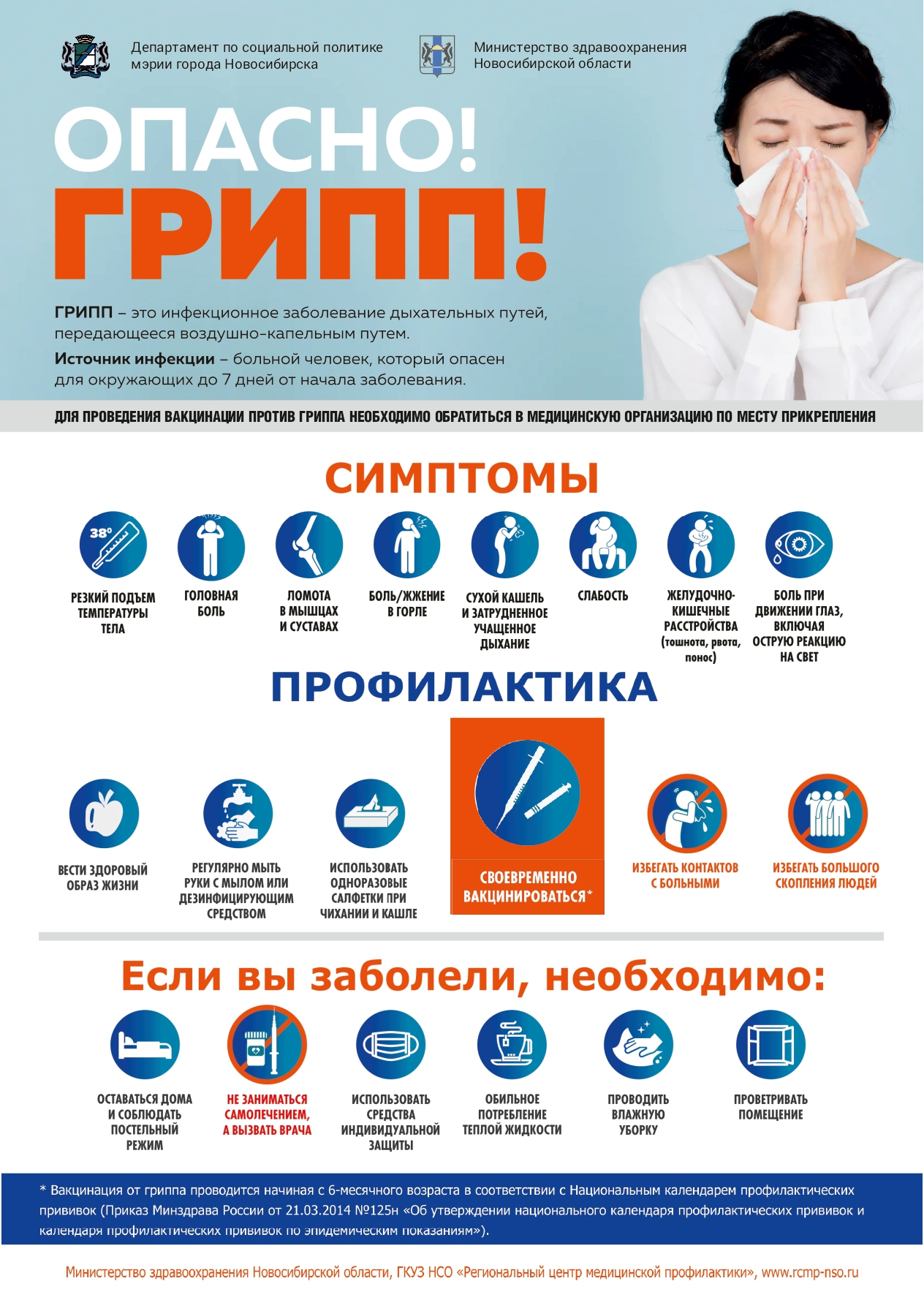 Члены комиссииЧлены комиссииЧлены комиссииШварцкоппВалерий Александрович-заместитель мэра города Новосибирска, председатель санитарно-противоэпидемической комиссии мэрии города НовосибирскаСамойлова Лада Витальевна-заместитель руководителя Управления Роспотребнадзора по Новосибирской области, заместитель председателя санитарно-противоэпидемической комиссии мэрии города Новосибирска Плотникова Наталья Геннадьевна-начальник отдела по охране здоровья и медицинскому сопровождению социальных проектов управления по демографической политике мэрии города Новосибирска, ответственный секретарь санитарно-противоэпидемической комиссии мэрии города НовосибирскаЗахарова Елена Михайловнаглавный специалист отдела по охране здоровья и медицинскому сопровождению социальных проектов управления по демографической политике мэрии города Новосибирска, секретарь санитарно-противоэпидемической комиссии мэрии города НовосибирскаЧагина Наталья Николаевна-начальник управления потребительского рынка мэрии города НовосибирскаТитаренко Игорь Николаевичпредседатель постоянной комиссии Совета депутатов города Новосибирска по социальной политике и образованиюАксаментовАлексей Николаевичзаместитель начальника управления мэрии города Новосибирска по делам гражданской обороны, чрезвычайным ситуациям и обеспечению пожарной безопасностиЛапшина Наталья Вячеславовна (за Сидорову М.С.)-консультант комитета охраны окружающей среды департамента энергетики, жилищного и коммунального хозяйства мэрии города НовосибирскаЧернышова Людмила Юрьевна (за Семенову Е. В.)-заведующий отделом эпидемиологии ФБУЗ «Центр гигиены и эпидемиологии в Новосибирской области»Ракаева Анна Алексеевна -начальник отдела контроля организации питания и ресурсного обеспечения управления ресурсного сопровождения учреждений в сфере образования мэрии города НовосибирскаМихеев Иван Михайлович (за Соловьеву И.С.)-заместитель начальника управления культуры мэрии города Новосибирска – начальник отдела образования, культурно-досуговой деятельности и сохранения культурного наследияЮрьева Юлия Сергеевна-начальник отдела организации медицинской помощи детям и службы родовспоможения министерства здравоохранения Новосибирской областиДзержинский районДзержинский районДзержинский районБоброва Марина Анатольевна-заместитель главы по социальной сфере администрации Дзержинского района Калининский районКалининский районКалининский районКазакова Елена Юрьевна-заместитель главы по социальной сфере администрации Калининского района Кировский районКировский районКировский районТимошенко Игорь Владимирович-заместитель главы по социальной сфере администрации Кировского районаГатаулин Олег Васильевич-начальник отдела социальной поддержки населения администрации Кировского районаЛенинский районЛенинский районЛенинский районМалюшко Марина Николаевна-начальник отдела социальной поддержки населения администрации Ленинского районаОктябрьский районОктябрьский районОктябрьский районНечунаева Наталья Григорьевна-заместитель главы по социальной сфере администрации Октябрьского районаПервомайский районПервомайский районПервомайский районДуева Надежда Андреевна-заместитель главы по социальной сфере администрации Первомайского района Советский районСоветский районСоветский районКиселева Наталья Алексеевна-заместитель главы по социальной сфере администрации Советского районаЦентральный округЦентральный округЦентральный округТаймасова Галина Николаевна-первый заместитель главы администрации Центрального округаБочкарева Елена Николаевна-старшая медицинская сестра МКУ «Теплый дом»Фрейман Марина Геннадьевнастаршая медицинская сестра МКУ «Жемчужина»Одегова Ольга Викторовнастаршая медицинская сестра МКУ «Созвездие»Каурова Наталья Васильевнастаршая медицинская сестра филиала МБУ «ГЦДАР»-социально -оздоровительный центр «Обские зори»Сологуб Борис Вячеславовичзаведующий отделением социально-медицинской реабилитации филиала МБУ «ГЦСПСиД» «Центр реабилитации «Олеся»Рябко Марина Анатольевназаместитель директора филиала «КЦСОН Дзержинского и Калининского районов»Рудницкая Лариса Францевнаначальник отдела образования администрации Октябрьского районаКрасильникова Татьяна Александровнаглавный специалист отдела образования администрации Советского районаПарунова Светлана Викторовнаначальник отдела образования администрации Ленинского районаЖукова Елена Сергеевнаначальник отдела образования администрации Калининского районаЧагина Ирина Васильевнаначальник отдела образования администрации Первомайского районаДемина Юлия Вячеславовнаначальник отдела образования администрации Кировского районаАнтонович Ольга Анатольевнаруководитель службы охраны МУП города Новосибирска «Новосибирский метрополитен»Домошенкина Оксана Анатольевнаконсультант управления организационно-правового обеспечения в сфере транспорта и дорожно – благоустроительного комплекса мэрии города НовосибирскаЗыкина Марина Олеговнаспециалист по охране труда ЗАО «Птицефабрика «Октябрьская»Иванова Лариса Витальевнастарший фельдшер МУП «Новосибирский зоопарк им. Р.А. Шило»Донзанов Евгений Ринчиновичмуниципальное предприятие «Новосибирская аптечная сеть», главный специалист отдела анализа и развития